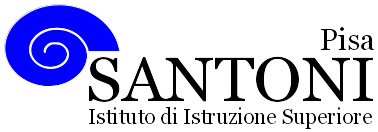 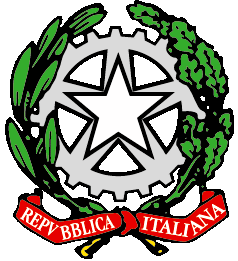 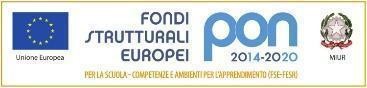 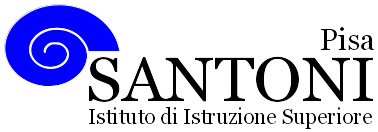 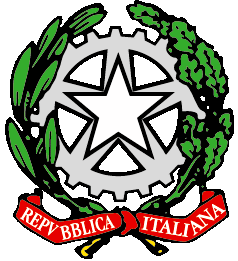 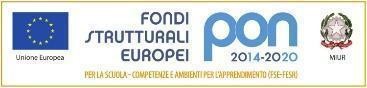 agraria agroalimentare agroindustria | chimica, materiali e biotecnologie | costruzioni, ambiente e territorio | sistema moda | servizi per la sanità e l'assistenza sociale | corso operatore del benessere | agenzia formativa Regione Toscana  IS0059 – ISO9001	www.e-santoni.edu.it	e-mail: piis003007@istruzione.it	PEC: piis003007@pec.istruzione.itPIANO DI LAVORO ANNUALE DEL DOCENTE A.S. 2022/23Nome e cognome della docente: Daniela LalliDisciplina insegnata: Economia aziendaleLibro/i di testo in uso: Tecnica commerciale e bancaria e organizzazione aziendale per operatori del benessere. AA.VV Classe e Sezione: 1OIndirizzo di studio: Operatore del benessereCompetenze che si intendono sviluppare o traguardi di competenza(fare riferimento alle Linee Guida e ai documenti dei dipartimenti)COMPETENZE ED OBIETTIVI TRASVERSALI PROGRAMMATI DAL CONSIGLIO DI CLASSETali competenze e obiettivi sono stati individuati tenendo conto delle generali finalità educative e formative del nostro Istituto e delle decisioni dei Dipartimenti, dopo una attenta valutazione della situazione di partenza della classe e in continuità con il lavoro degli anni precedenti. Il C.d.C. ritiene che gli studenti debbano acquisire le competenze chiave di cittadinanza europee.Le competenze saranno articolate facendo riferimento agli obiettivi relativi ai principali assi culturali.Competenze e Obiettivi relazionali e comportamentaliOgni alunno deve agire in maniera responsabile e corretta nei confronti dello studio, del gruppo classe, dei docenti, nonché delle strutture scolastiche attraverso:una partecipazione attiva al dialogo educativo, nel rispetto delle proprie idee e di quelle altrui;una partecipazione responsabile alle attività scolastiche, dimostrando di saper lavorare in gruppo, stimolando e contemporaneamente valorizzando il contributo di ciascuno; imparandoad accettare e a confrontarsi con la diversità e a gestire le eventuali conflittualità;lo sviluppo dell’interesse e il potenziamento della partecipazione al processo educativo; ● lo sviluppo di un’autonomia operativa nell’ambito delle varie discipline.Ogni alunno deve essere educato al rispetto delle regole, sviluppare la capacità di autocontrollo e di interiorizzazione delle regole e delle norme del vivere civile. Deve sviluppare la consapevolezza delle responsabilità personali nell’agire.Competenze e Obiettivi cognitiviUtilizzare un metodo di studio efficace.Comprendere messaggi verbali e scritti, anche in inglese.Sapere organizzare il lavoro in tempi prefissati.Applicare in tutti i contesti lavorativi le tecniche e le metodologie apprese.Individuare collegamenti e relazioni tra fenomeni e concetti diversi, anche in ambiti disciplinari differenti.cercare di acquisire un linguaggio tecnico specifico delle singole discipline e migliorare le abilità espressive, sia in forma scritta che orale.2. Descrizione di conoscenze e abilità, suddivise in percorsi didattici, evidenziando per ognuna quelle essenziali o minime(fare riferimento alle Linee Guida e ai documenti dei dipartimenti)UdA1 – L’attività economicaCompetenze:Conoscere i sistemi economici. Conoscere l’azienda e le sue funzioni. Conoscere la classificazione dei beni economici e la gestione di inventario e magazzino. Conoscere i concetti di reddito e patrimonio. Conoscere i concetti di ricavo, costo e utile per saper calcolare l’utile/perdita di esercizio.Conoscenze:L’attività economica, i soggetti e i sistemi economici. L’azienda, le sue funzioni e la classificazione dei beni aziendali. Gestione del magazzino e inventario. Concetto di reddito e patrimonio. Il concetto di costo e gli elementi che lo compongono. Il concetto di ricavo e di utileAbilità:Calcolo dell’utile/perdita di esercizio. Le proporzioni, i calcoli percentualie  i ripartiObiettivi Minimi:Conoscere e capire il funzionamento del sistema economico.UdA 2 – La compravenditaCompetenze:Conoscere il concetto di compravendita. Conoscere l’IVA e le sue applicazioni. Saper leggere e/o compilare i documenti della compravendita.Conoscenze:I concetti di ricavo e di utile. Gli scambi: il contratto di compravendita. Documenti della compravendita: scontrino fiscale, ricevuta fiscale, documento di trasporto e fatturaAbilità:Calcolo di sconti, IVA, interesseObiettivi Minimi:Conoscere il contratto di compravendita ed i relativi documenti.UdA 3 – Le bancheCompetenze:Conoscere le relazioni fra aziende e banche, gli strumenti di regolamento bancari e i principali titoli di credito..Conoscenze:Relazioni dell’azienda con le banche: gli strumenti di regolamento bancari. Il credito bancario alle imprese.Abilità:Comprendere un c/c bancario. Conoscere le situazioni di utilizzo di carta di credito e bancomat. Conoscere i principali titoli di credito. Le più comuni fonti di finanziamento.Obiettivi Minimi:Conoscere e capire i rapporti fra banche e aziende.Attività o percorsi didattici concordati nel CdC a livello interdisciplinare - Educazione civica(descrizione di conoscenze, abilità e competenze che si intendono raggiungere o sviluppare) Progetto : L’articolo 53 della costituzione: Il cittadino contribuente. Evasione fiscale, usura e mafia Area Sviluppo sostenibile e Costituzione Materia/e coinvolte:  Economia aziendaleDurata in ore: 2 orePeriodo di massima di svolgimento II quadrimestreEventuali esperti esterni previsti : Rappresentante della Guardia di Finanza - intervento a titolo gratuitoTipologie di verifica, elaborati ed esercitazioni[Indicare un eventuale orientamento personale diverso da quello inserito nel PTOF e specificare quali hanno carattere formativo e quale sommativo]Criteri per le valutazioni(fare riferimento a tutti i criteri di valutazione deliberati nel Ptof aggiornamento triennale 22/25; indicare solo le variazioni rispetto a quanto inserito nel PTOF))Metodi e strategie didattiche(in particolare indicare quelle finalizzate a mantenere l’interesse, a sviluppare la motivazione all’apprendimento, al recupero di conoscenze e abilità, al raggiungimento di obiettivi di competenza)Per quanto concerne la teoria, le lezioni saranno organizzate in base alla seguente metodologia: presentazione dell’unità formativa; lezione frontale e dialogata; guida all’utilizzo dei libri di testo; guida alla lettura e all’analisi dei testi; predisposizione di schede e mappe per facilitare l’apprendimento.Potranno essere utilizzati il cooperative learning, il peer tutoringPisa li 30/11/2022	la docente: prof.ssa Daniela Lalli